DIDAKTIKA VÝCHOVY A VZDĚLÁVÁNÍ NESLYŠÍCÍCHLegenda k zápisu:„studenti“	názory studentů, ne fakta, dále jen S„ “ 		komentář učiteleDnešní program (včetně opakování z minula): Práce s učebnicemi a pracovními sešity: metoda prof. Hejného: individuální přístup k řešení úkolůRůzná témata sylabu – průřezově, ne „jedno téma vyčerpat a pak šup na další téma“Propagace ČNES: pokud máte zájem představit náš obor na své SŠ, kontaktujte doktorku OkrouhlíkovouMateriály, letáčky, stipendia mimo PrahuCíl hodinySkrze Hejného metodu otevřít další témata ze sylabu a utříbit jeÚkol na dnešekinformace o Hejného metoděHejného metoda (dále jen HM)Práce ve skupinách: sdělte si informace, co jste zjistili o HMZdroje: H-mat.cz, blog.h-mat.cz, učebnice.fraus.cz atd.Práce v jiných skupinách: Ve skupině si zvolte jedno prostředí HM, nastudujte jednotlivé principy, postupy…Prostředí: HADIPrincip: had leze ku předu (přidávání čísel v řadě „hadovi“) + zatáčí – změna stavu (přidáme číslo, vynásobíme-zobrazeno „nad“ hadem)Kam to směřuje: postupný přechod k abstraktnostiProstředí: KROKOVÁNÍPrincip: nejde o matematické operace „sčítání“, ale o posunutí se o „x“ kroků (ve skutečnosti jde, ale dítě to neví; důležité je, že dítě neřeší „plus“ nebo „mínus“, ale na vlastní kůži (pohyb celého těla po úsecích osy-krocích) zažívá operace sčítání a odčítání – a to motoricky a vizuálněKam to směřuje:Postupuje pomocí šipek (směrů)  až k symbolu +/-Zpočátku nepracují s mínusem: šipky doprava a doleva (oni s ním nepotřebují pracovat, protože mínus je vlastně „obrácené plus“ a je navíc „plus“ a „mínus“ vůbec nezajímá)Diskuze nad příkladem v pracovním sešitě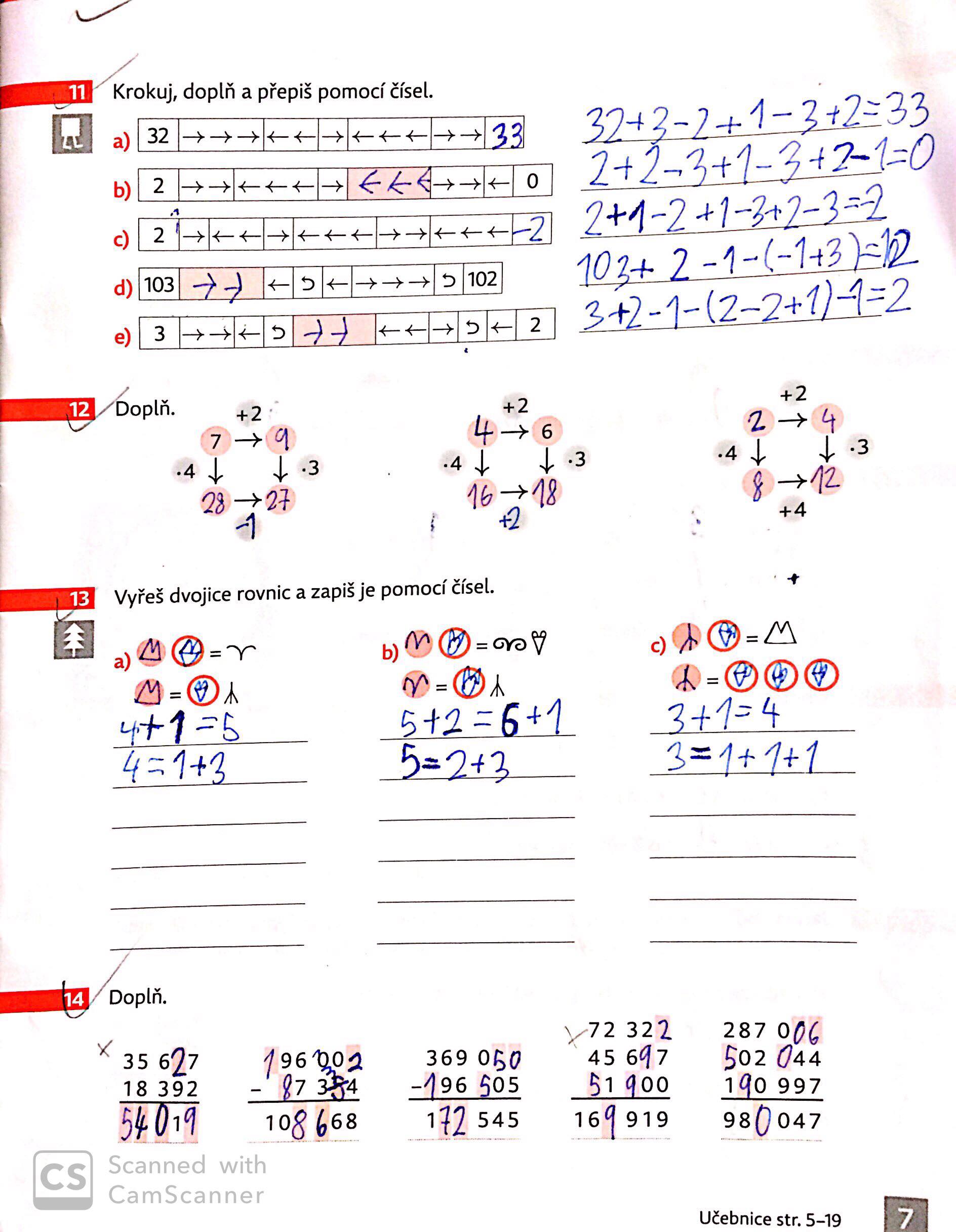 Diskuze: Co je cílem učitele?  Nebrzdit dítě v tom, co je pro něj přirozené. Nejít proti přirozenosti. To že ho to baví, není jen přidaná hodnota, ale základní východisko, bez kterého učení ani nemůže začít. Dnešní shrnutíŘešili jsme úlohu krokováníVýsledek: vzbudili jsme v sobě zájem o to, to zjistit. Není tak důležité, že jsme nenašli řešení, ale že jsme chtěli řešit.Vnitřní motivace: toho chceme docílit i u dětí – vzbudit zájem Co jsme zjistiliVerča: Učebnice s metodou prof. Hejného: cvičení a úlohy různé obtížnosti, každý si zvolí tu, která mu vyhovujeKačka: učitel musí rozumět metodě, pochopit základní vnitřní principy metodyŠárka: důležité začít hned s metodami, později „ z ničeho nic“ je těžké pochopit  nebude fungovat 1 ze základních didaktických principů obecně: zásada přiměřenosti a adekvátnostiDominika: zaskočena, jak nezvládnu vysvětlit to, čemu „rozumím“ – rozumím tomu totiž jen povrchověSára: vysoká cena krokovacího pásu a dalších „pomůcek do Hejného metody“Saša: pomůcky jsou byznys  pomůcky hrozně drahé, ale to nemá nic společného s metodou jako takovou. Učitel výmluva: nebudu si přece kupovat drahé pomůcky a bez nich to nepůjde.Julča: Existují učebnice i na jiné předměty? nejde o matematiku, ale o pedagogický přístup, který by měl učitel využívat i v dalších předmětech (je těžko představitelné, že v matematice učiteli konvenuje tento pedagogický koncept, a v jiných předmětech mu vyhovuje naprosto klasický transmisivní přístup)Míša: v praxi – jak se témata (předměty) prolínají – např. v těchto učebnicích (jde i o průřezová témata) – Míša už mnohokrát slyšela, že „předměty se mohou prolínat či integrovat“, ale až tady v učebnicích matematiky prof. Hejného viděla, že to skutečně jde Ano, je to celý komplex, pedagog nemá jinou hlavu na matematiku a pak na ostatní výukuSaša: jde o zdravý rozum učitele, může si vzít principy a nepotřebuje kupovat pomůckyPříští týdenUkotvit téma se sylabem: Sepíšeme, co jsme dosud v tomto semestru dělali a jak to souvisí s tématy v sylabu